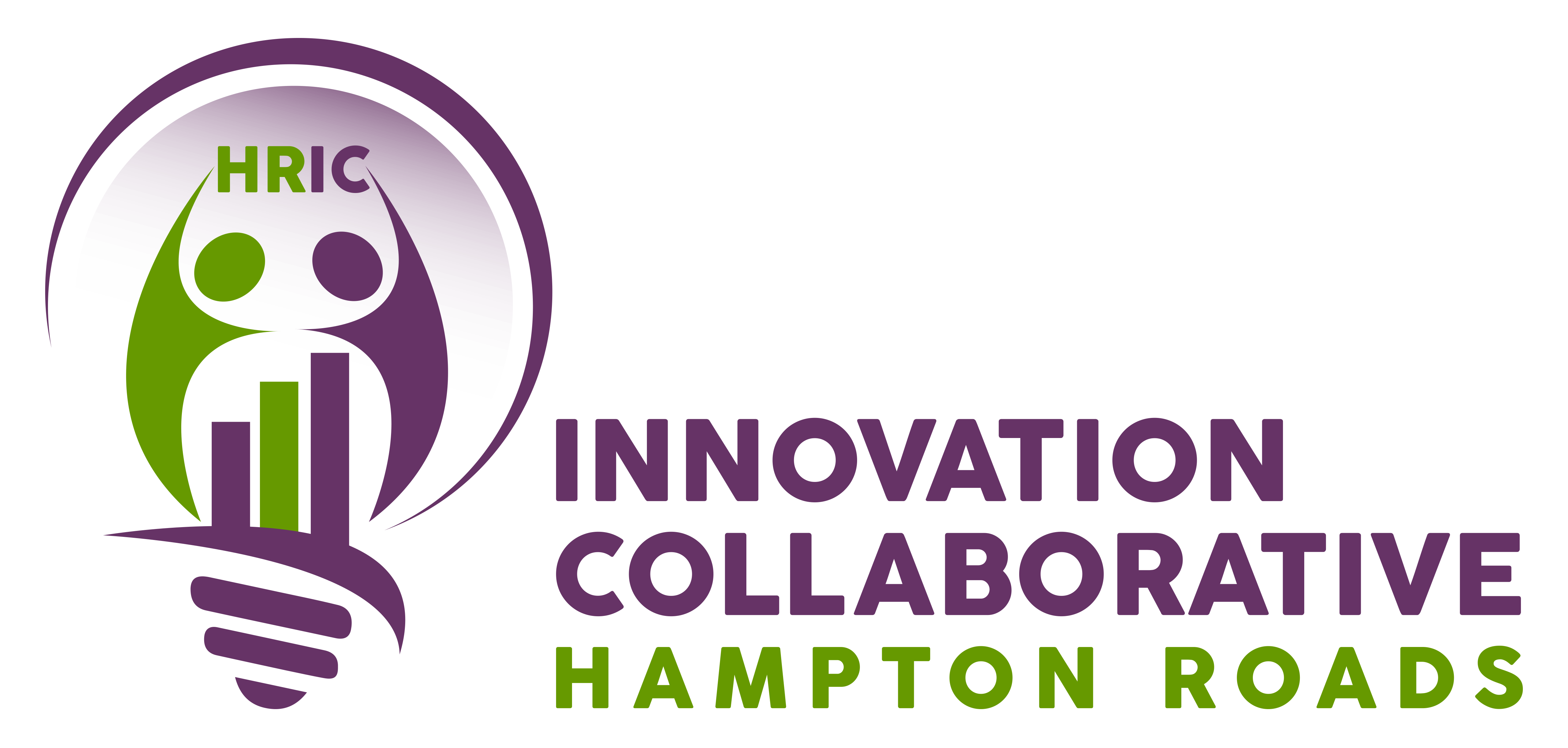 	Company Name: _______________________________________________________________	Company Address: _____________________________________________________________		     _____________________________________________________________	Contact Name: ________________________________________________________________	Email Address: ________________________________________________________________	Phone Number: _______________________________________________________________	I would like to be (X one or both):  a Member: _______	a Sponsor: _______ Both: _______	Annual Membership Rates:Individual: $100/year (single participant to activities)Corporate: $300/year (up to 5 participants), $500/year (8 participants), $1,000/year (12 participants)Annual Sponsorship Rates:$2,000/year – Startup Level (Logo, listing, corporate bio on HRIC website)$3,500/year – Entrepreneur Level (Same as Startup + flyers, cards, posters at HRIC events/activities)$5,000/year – Innovator Level (Same as Entrepreneur + speaking opportunities at HRIC events/activity)	My selection for involvement with HRIC is: ________________________________________________	HRIC accepts checks, credit card or PayPal transactions.  This form can be used as an invoice.	I’m paying by check: ______, credit card: ______, Pay Pal: ______	If payment by check, please mail to:	Hampton Roads Innovation Collaborative						109 G Gainsborough Square, #233, Chesapeake, VA 23320	If by credit card (circle one and complete):	VISA:	Number: __________________________________, Exp Date: ___________, Code: _____	AMEX:	Number: __________________________________, Exp Date: ___________, Code: _____Thank You!Hampton Roads Innovation Collaborative109 G Gainsborough Square, #233Chesapeake, VA 23320Dan Bell, danbell@hric.email or 757-373-6527